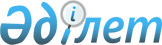 2021-2023 жылдарға арналған Алтай қаласының бюджеті туралыШығыс Қазақстан облысы Алтай ауданы мәслихатының 2020 жылғы 25 желтоқсандағы № 77/2-VI шешімі. Шығыс Қазақстан облысының Әділет департаментінде 2020 жылғы 29 желтоқсанда № 8084 болып тіркелді
      ЗҚАИ-ның ескертпесі.
      Құжаттың мәтінінде түпнұсқаның пунктуациясы мен орфографиясы сақталған.
      Қазақстан Республикасының 2008 жылғы 4 желтоқсандағы Бюджет кодексінің 75 - бабына, Қазақстан Республикасының 2001 жылғы 23 қаңтардағы "Қазақстан Республикасындағы жергілікті мемлекеттік басқару және өзін-өзі басқару туралы" Заңының 6-бабы 1-тармағының 1) тармақшасына сәйкес, "2021-2023 жылдарға арналған Алтай ауданының аудандық бюджеті туралы" Алтай ауданының мәслихатының 2020 жылғы 23 желтоқсандағы № 76/2-VІ шешімі (нормативтік құқықтық актілерді мемлекеттік тіркеу Тізілімінде № 8036 тіркелген) негізінде, Алтай ауданының мәслихаты ШЕШІМ ҚАБЫЛДАДЫ:
      1. 2021-2023 жылдарға арналған Алтай қаласының бюджеті тиісінше 1, 2 және 3 - қосымшаларға сәйкес, оның ішінде 2021 жылға мынадай көлемдерде бекітілсін:
      1) кірістер – 486438,9 мың теңге, соның ішінде:
      салықтық түсімдер – 309836,6 мың теңге;
      салықтық емес түсімдер – 2137,1 мың теңге; 
      негізгі капиталды сатудан түсетін түсімдер – 0 теңге;
      трансферттер түсімі – 174465,2 мың теңге;
      2) шығындар – 500463,5 мың теңге;
      3) таза бюджеттік кредиттеу – 0 теңге, соның ішінде:
      бюджеттік кредиттер – 0 теңге;
      бюджеттік кредиттерді өтеу – 0 теңге;
      4) қаржы активтерімен операциялар бойынша сальдо – 0 теңге, соның ішінде:
      қаржы активтерін сатып алу – 0 теңге;
      мемлекеттің қаржы активтерін сатудан түсетін түсімдер – 0 теңге;
      5) бюджет тапшылығы (профициті) – -14024,6 мың теңге;
      6) бюджет тапшылығын қаржыландыру (профицитін пайдалану) – 14024,6 мың теңге, соның ішінде:
      қарыздар түсімі – 0 теңге;
      қарыздарды өтеу – 0 теңге;
      бюджет қаражатының пайдаланылатын қалдықтары – 14024,6 мың теңге.
      Ескерту. 1 тармақ жаңа редакцияда - Шығыс Қазақстан облысы Алтай ауданы мәслихатының 08.12.2021 № 10/2-VII шешімімен (01.01.2021 бастап қолданысқа енгізіледі).


      2. 2021 жылға арналған Алтай қаласының бюджетінде қала бюджетінен аудандық бюджетке 105137,0 мың теңге сомасында бюджеттік алып қоюлар көлемі көзделсін.
      3. 2021 жылға арналған Алтай қаласының бюджетінде аудандық бюджеттен 96895,5 мың теңге сомасында трансферттер көлемі көзделсін.
      Ескерту. 3 тармақ жаңа редакцияда - Шығыс Қазақстан облысы Алтай ауданы мәслихатының 08.12.2021 № 10/2-VII шешімімен (01.01.2021 бастап қолданысқа енгізіледі).


      4. 2021 жылға арналған Алтай қаласының бюджетінде облыстық бюджеттен 77569,7 мың теңге сомасында трансферттер көлемі көзделсін.
      Ескерту. 4-тармақ жаңа редакцияда - Шығыс Қазақстан облысы Алтай ауданы мәслихатының 08.12.2021 № 10/2-VII шешімімен (01.01.2021 бастап қолданысқа енгізіледі).


      5. Алтай ауданының мәслихатының кейбір шешімдері 4- қосымшаға сәйкес күшін жойды деп танылсын.
      6. Осы шешім 2021 жылғы 1 қаңтардан бастап қолданысқа енгізіледі. Бюджет города Алтай на 2021 год
      Ескерту. 1 қосымша жаңа редакцияда - Шығыс Қазақстан облысы Алтай ауданы мәслихатының 08.12.2021 № 10/2-VII шешімімен (01.01.2021 бастап қолданысқа енгізіледі). 2022 жылға арналған Алтай қаласының бюджеті 2023 жылға арналған Алтай қаласының бюджеті Алтай ауданының мәслихатының күшін жойған кейбір шешімдерінің тізімі
      1. Алтай ауданының мәслихатының 2020 жылғы 5 қаңтардағы 61/2-VI "2020- 2022 жылдарға арналған Алтай қаласының бюджеті туралы" шешімі (нормативтік құқықтық актілерді мемлекеттік тіркеу Тізілімінде № 6525 тіркелген, Қазақстан Республикасы нормативтік құқықтық актілерінің электрондық түрдегі эталондық бақылау банкінде 2020 жылғы 17 қаңтарда жарияланған);
      2. Алтай ауданының мәслихатының 2020 жылғы 2 шілдедегі 69/17-VI "2020- 2022 жылдарға арналған Алтай қаласының бюджеті туралы" Алтай ауданының мәслихатының 2020 жылғы 5 қантардағы № 61/2-VI шешіміне өзгерістер мен толықтыру енгізу туралы" шешімі  (нормативтік құқықтық актілерді мемлекеттік тіркеу Тізілімінде № 7301 тіркелген, Қазақстан Республикасы нормативтік құқықтық актілерінің электрондық түрдегі эталондық бақылау банкінде 2020 жылғы 16 шілдеде жарияланған);
      3. Алтай ауданының мәслихатының 2020 жылғы 25 қарашадағы 72/2-VI "2020- 2022 жылдарға арналған Алтай қаласының бюджеті туралы" Алтай ауданының мәслихатының 2020 жылғы 5 қантардағы № 61/2-VI шешіміне өзгерістер енгізу туралы" шешімі (нормативтік құқықтық актілерді мемлекеттік тіркеу Тізілімінде № 7939 тіркелген, Қазақстан Республикасы нормативтік құқықтық актілерінің электрондық түрдегі эталондық бақылау банкінде 2020 жылғы 11 желтоқсанда жарияланған).
					© 2012. Қазақстан Республикасы Әділет министрлігінің «Қазақстан Республикасының Заңнама және құқықтық ақпарат институты» ШЖҚ РМК
				
      Сессия төрайымы 

Е. Рау

      Алтай ауданының мәслихат  хатшысы 

Л. Гречушникова
Приложение 1 к решению 
маслихата района Алтай 
от 25 декабря 2020 года 
№ 77/2-VI
Категория
Категория
Категория
Категория
Сумма (тысяч тенге)
Класс
Класс
Класс
Сумма (тысяч тенге)
Подкласс
Подкласс
Сумма (тысяч тенге)
Наименование
Сумма (тысяч тенге)
I. Доходы
486438,9
1
Налоговые поступления
309836,6
01
Подоходный налог
44571,1
2
Индивидуальный подоходный налог 
44571,1
04
Налоги на собственность
262973,5
1
Налоги на имущество
7319,8
3
Земельный налог
119268,1
4
Налог на транспортные средства
136385,6
05
Внутренние налоги на товары, работы и услуги
2292,0
4
Сборы за ведение предпринимательской и профессиональной деятельности
2292,0
2
Неналоговые поступления
2137,1
01
Доходы от государственной собственности
939,8
5
Доходы от аренды имущества, находящегося в государственной собственности
939,8
04
Штрафы, пени, санкции, взыскания, налагаемые государственными учреждениями, финансируемыми из государственного бюджета, а также содержащимися и финансируемыми из бюджета (сметы расходов) Национального Банка Республики Казахстан
1061,2
1
Штрафы, пени, санкции, взыскания, налагаемые государственными учреждениями, финансируемыми из государственного бюджета, а также содержащимися и финансируемыми из бюджета (сметы расходов) Национального Банка Республики Казахстан, за исключением поступлений от организаций нефтяного сектора и в Фонд компенсации потерпевшим
1061,2
06
Прочие неналоговые поступления
136,1
1
Прочие неналоговые поступления
136,1
3
Поступления от продажи основного капитала
0,0
4
Поступления трансфертов
174465,2
02
Трансферты из вышестоящих органов государственного управления 
174465,2
3
Трансферты из районного (города областного значения) бюджета
174465,2
Функциональная группа
Функциональная группа
Функциональная группа
Функциональная группа
Функциональная группа
Сумма (тысяч тенге)
Функциональная подгруппа
Функциональная подгруппа
Функциональная подгруппа
Функциональная подгруппа
Сумма (тысяч тенге)
Администратор бюджетных программ
Администратор бюджетных программ
Администратор бюджетных программ
Сумма (тысяч тенге)
Программа
Программа
Сумма (тысяч тенге)
Наименование
Сумма (тысяч тенге)
II. Затраты
500463,5
01
Государственные услуги общего характера
59079,0
1
Представительные, исполнительные и другие органы, выполняющие общие функции государственного управления
59079,0
124
Аппарат акима города районного значения, села, поселка, сельского округа
59079,0
001
Услуги по обеспечению деятельности акима города районного значения, села, поселка, сельского округа
59079,0
07
Жилищно-коммунальное хозяйство
106747,3
3
Благоустройство населенных пунктов
106747,3
124
Аппарат акима города районного значения, села, поселка, сельского округа
106747,3
008
Освещение улиц в населенных пунктах
39429,3
009
Обеспечение санитарии населенных пунктов
50000,0
010
Содержание мест захоронений и погребение безродных
1500,0
011
Благоустройство и озеленение населенных пунктов
15818,0
12
Транспорт и коммуникации
229499,9
1
Автомобильный транспорт
229499,9
124
Аппарат акима города районного значения, села, поселка, сельского округа
229499,9
013
Обеспечение функционирования автомобильных дорог в городах районного значения, селах, поселках, сельских округах
161930,2
045
Капитальный и средний ремонт автомобильных дорог в городах районного значения, селах, поселках, сельских округах
67569,7
15
Трансферты
105137,3
1
Трансферты
105137,3
124
Аппарат акима города районного значения, села, поселка, сельского округа
105137,3
043
Бюджетные изъятия
105137,0
048
Возврат неиспользованных (недоиспользованных) целевых трансфертов
0,3
III.Чистое бюджетное кредитование:
0,0
Бюджетные кредиты 
0,0
5
Погашение бюджетных кредитов
0,0
IV. Сальдо по операциям с финансовыми активами:
0,0
Приобретение финансовых активов
0,0
6
Поступления от продажи финансовых активов государства
0,0
V. Дефицит (профицит) бюджета
-14024,6
VI. Финансирование дефицита (использование профицита) бюджета
14024,6
7
Поступление займов
0,0
16
Погашение займов
0,0
1
Погашение займов
0,0
124
Аппарат акима города районного значения, села, поселка, сельского округа
0,0
056
Погашение долга аппарата акима города районного значения, села, поселка, сельского округа перед вышестоящим бюджетом
0,0
8
Используемые остатки бюджетных средств
14024,6
01
Остатки бюджетных средств
14024,6
1
Свободные остатки бюджетных средств
14024,6Алтай 
ауданының мәслихатының 
2020 жылғы 25 желтоқсандағы 
№ 77/2-VI шешіміне 2- қосымша
Санаты
Санаты
Санаты
Санаты
Сомасы (мың теңге)
Сыныбы
Сыныбы
Сыныбы
Сомасы (мың теңге)
Ішкі сыныбы
Ішкі сыныбы
Сомасы (мың теңге)
Кірістер атауы
Сомасы (мың теңге)
I. Кірістер
331353,0
1
Салықтық түсімдер
328253,0
01
Табыс салығы
52343,0
2
Жеке табыс салығы
52343,0
04
Меншiкке салынатын салықтар
273610,0
1
Мүлiкке салынатын салықтар
7556,0
3
Жер салығы
128615,0
4
Көлiк құралдарына салынатын салық
137439,0
05
Тауарларға, жұмыстарға және қызметтерге салынатын iшкi салықтар
2300,0
4
Кәсiпкерлiк және кәсiби қызметтi жүргiзгенi үшiн алынатын алымдар
2300,0
2
Салықтық емес түсiмдер
3100,0
01
Мемлекеттік меншіктен түсетін кірістер
3100,0
5
Мемлекет меншігіндегі мүлікті жалға беруден түсетін кірістер
3100,0
3
Негізгі капиталды сатудан түсетін түсімдер
0,0
4
Трансферттер түсімі
0,0
Функционалдық топ
Функционалдық топ
Функционалдық топ
Функционалдық топ
Функционалдық топ
Сомасы (мың теңге)
Функциялдық кіші топ
Функциялдық кіші топ
Функциялдық кіші топ
Функциялдық кіші топ
Сомасы (мың теңге)
Бюджеттік бағдарламалардың әкімшісі
Бюджеттік бағдарламалардың әкімшісі
Бюджеттік бағдарламалардың әкімшісі
Сомасы (мың теңге)
Бағдарлама
Бағдарлама
Сомасы (мың теңге)
Шығындар атауы
Сомасы (мың теңге)
II. Шығындар
331353,0
01
Жалпы сипаттағы мемлекеттiк қызметтер
49050,0
1
Мемлекеттiк басқарудың жалпы функцияларын орындайтын өкiлдi, атқарушы және басқа органдар
49050,0
124
Аудандық маңызы бар қала, ауыл, кент, ауылдық округ әкімінің аппараты
49050,0
001
Аудандық маңызы бар қала, ауыл, кент, ауылдық округ әкімінің қызметін қамтамасыз ету жөніндегі қызметтер
49050,0
07
Тұрғын үй-коммуналдық шаруашылық
92262,0
3
Елді-мекендерді көркейту
92262,0
124
Аудандық маңызы бар қала, ауыл, кент, ауылдық округ әкімінің аппараты
92262,0
008
Елді мекендердегі көшелерді жарықтандыру
30830,0
009
Елді мекендердің санитариясын қамтамасыз ету
39900,0
010
Жерлеу орындарын ұстау және туыстары жоқ адамдарды жерлеу
1532,0
011
Елді мекендерді абаттандыру мен көгалдандыру
20000,0
12
Көлiк және коммуникация
84904,0
1
Автомобиль көлiгi
84904,0
124
Аудандық маңызы бар қала, ауыл, кент, ауылдық округ әкімінің аппараты
84904,0
013
Аудандық маңызы бар қалаларда, ауылдарда, кенттерде, ауылдық округтерде автомобиль жолдарының жұмыс істеуін қамтамасыз ету
84904,0
15
Трансферттер
105137,0
1
Трансферттер
105137,0
124
Аудандық маңызы бар қала, ауыл, кент, ауылдық округ әкімінің аппараты
105137,0
043
Бюджеттік алып коюлар
105137,0
ІІІ. Таза бюджеттік кредиттеу
0,0
Бюджеттік кредиттер
0,0
5
Бюджеттік кредиттерді өтеу
0,0
IV. Қаржы активтерімен операциялар бойынша сальдо
0,0
Қаржы активтерін сатып алу
0,0
6
Мемлекеттің қаржы активтерін сатудан түсетін түсімдер
0,0
V. Бюджет тапшылығы (профициті)
0,0
VI. Бюджет тапшылығын қаржыландыру (профицитін пайдалану)
0,0
7
Қарыздар түсімі
0,0
16
Қарыздарды өтеу
0,0
1
Қарыздарды өтеу
0,0
124
Аудандық маңызы бар қала, ауыл, кент, ауылдық округ әкімінің аппараты
0,0
056
Аудандық маңызы бар қала, ауыл, кент, ауылдық округ әкімі аппаратының жоғары тұрған бюджет алдындағы борышын өтеу
0,0
8
Бюджет қаражатының пайдаланылатын қалдықтары
0,0
01
Бюджет қаражаты қалдықтары
0,0
1
Бюджет қаражатының бос қалдықтары
0,0Алтай 
ауданының мәслихатының 
2020 жылғы 25 желтоқсандағы 
№ 77/2- VI шешіміне 3- қосымша
Санаты
Санаты
Санаты
Санаты
Сомасы (мың теңге)
Сыныбы
Сыныбы
Сыныбы
Сомасы (мың теңге)
Ішкі сыныбы
Ішкі сыныбы
Сомасы (мың теңге)
Кірістер атауы
Сомасы (мың теңге)
I. Кірістер
492666,0
1
Салықтық түсімдер
489466,0
01
Табыс салығы
150021,0
2
Жеке табыс салығы
150021,0
04
Меншiкке салынатын салықтар
336569,0
1
Мүлiкке салынатын салықтар
9939,0
3
Жер салығы
133601,0
4
Көлiк құралдарына салынатын салық
193029,0
05
Тауарларға, жұмыстарға және қызметтерге салынатын iшкi салықтар
2876,0
4
Кәсiпкерлiк және кәсiби қызметтi жүргiзгенi үшiн алынатын алымдар
2876,0
2
Салықтық емес түсiмдер
3200,0
01
Мемлекеттік меншіктен түсетін кірістер
3200,0
5
Мемлекет меншігіндегі мүлікті жалға беруден түсетін кірістер
3200,0
3
Негізгі капиталды сатудан түсетін түсімдер
0,0
4
Трансферттер түсімі
0,0
Функционалдық топ
Функционалдық топ
Функционалдық топ
Функционалдық топ
Функционалдық топ
Сомасы (мың теңге)
Функциялдық кіші топ
Функциялдық кіші топ
Функциялдық кіші топ
Функциялдық кіші топ
Сомасы (мың теңге)
Бюджеттік бағдарламалардың әкімшісі
Бюджеттік бағдарламалардың әкімшісі
Бюджеттік бағдарламалардың әкімшісі
Сомасы (мың теңге)
Бағдарлама
Бағдарлама
Сомасы (мың теңге)
Шығындар атауы
Сомасы (мың теңге)
II. Шығындар
467666,0
01
Жалпы сипаттағы мемлекеттiк қызметтер
47834,0
1
Мемлекеттiк басқарудың жалпы функцияларын орындайтын өкiлдi, атқарушы және басқа органдар
47834,0
124
Аудандық маңызы бар қала, ауыл, кент, ауылдық округ әкімінің аппараты
47834,0
001
Аудандық маңызы бар қала, ауыл, кент, ауылдық округ әкімінің қызметін қамтамасыз ету жөніндегі қызметтер
47834,0
07
Тұрғын үй-коммуналдық шаруашылық
200175,0
3
Елді-мекендерді көркейту
200175,0
124
Аудандық маңызы бар қала, ауыл, кент, ауылдық округ әкімінің аппараты
200175,0
008
Елді мекендердегі көшелерді жарықтандыру
46033,0
009
Елді мекендердің санитариясын қамтамасыз ету
102610,0
010
Жерлеу орындарын ұстау және туыстары жоқ адамдарды жерлеу
1532,0
011
Елді мекендерді абаттандыру мен көгалдандыру
50000,0
12
Көлiк және коммуникация
142957,0
1
Автомобиль көлiгi
142957,0
124
Аудандық маңызы бар қала, ауыл, кент, ауылдық округ әкімінің аппараты
142957,0
013
Аудандық маңызы бар қалаларда, ауылдарда, кенттерде, ауылдық округтерде автомобиль жолдарының жұмыс істеуін қамтамасыз ету
142957,0
15
Трансферттер
76700,0
1
Трансферттер
76700,0
124
Аудандық маңызы бар қала, ауыл, кент, ауылдық округ әкімінің аппараты
76700,0
043
Бюджеттік алып коюлар
76700,0
ІІІ. Таза бюджеттік кредиттеу
0,0
Бюджеттік кредиттер
0,0
5
Бюджеттік кредиттерді өтеу
0,0
IV. Қаржы активтерімен операциялар бойынша сальдо
0,0
Қаржы активтерін сатып алу
0,0
6
Мемлекеттің қаржы активтерін сатудан түсетін түсімдер
0,0
V. Бюджет тапшылығы (профициті)
0,0
VI. Бюджет тапшылығын қаржыландыру (профицитін пайдалану)
0,0
7
Қарыздар түсімі
0,0
16
Қарыздарды өтеу
0,0
1
Қарыздарды өтеу
0,0
124
Аудандық маңызы бар қала, ауыл, кент, ауылдық округ әкімінің аппараты
0,0
056
Аудандық маңызы бар қала, ауыл, кент, ауылдық округ әкімі аппаратының жоғары тұрған бюджет алдындағы борышын өтеу
0,0
8
Бюджет қаражатының пайдаланылатын қалдықтары
0,0
01
Бюджет қаражаты қалдықтары
0,0
1
Бюджет қаражатының бос қалдықтары
0,0Алтай 
ауданының мәслихатының 
2020 жылғы 25 желтоқсандағы 
№ 77/2-VI шешіміне 4- қосымша